Сценарий развлечения для детей старшей и подготовительной группы «Хлеб всему голова!»Ход развлечения:Под весёлую народную музыку дети входят в зал и садятся на стульчики.Ребята, если отгадаете загадку, то узнаете, о чём будет сегодня наш праздник.Загадка:Отгадать легко и быстро: мягкий, пышный и душистый.Он и чёрный, он и белый, а бывает подгорелый.Без него плохой обед, вкусней его на свете нет.Дети: ХлебВоспитатель: Сегодня мы поговорим о хлебе. Мы каждый день едим хлеб, но никому и в голову не приходит мысль о том, что это одно из величайших чудес на свете. И даётся он человеку ценой больших усилий.Стихотворение:Вот он - хлебушко душистый, С хрусткой корочкой витой,Вот он – теплый, золотистый, Словно солнцем налитой!В нем – здоровье наше сила, В нем – чудесное тепло,Сколько рук его растило. Охраняло, берегло!Ведущий: Ребята, а вы знаете, что выпекают их муки?Дети: Пироги, булки, ватрушки…Ведущий: А я сейчас вам загадаю загадки, попробуйте отгадать! Все внимание на экран. (Отгадки появляются на презентации, на экране).Ведущий: Отгадать легко и быстро: мягкий, пышный и душистый,Он и черный, он и белый, а бывает подгорелый. (Хлеб)Ведущий:Корабль-великан не по морю плывет.Корабль-великан по земле идет.Поле пройдет — урожай соберет. (Комбайн)Ведущий:Ты не клюй меня, дружок, голосистый петушок.В землю теплую уйду, к солнцу колосом взойду.В нем тогда, таких как я, будет целая семья. (Зерно)Ведущий:Овсом не кормят,Кнутом не гонят,А как пашет,Семь плугов тащит. (Трактор)Ведущий: А теперь поиграем в старинную игру, где люди просили хорошего урожая.Игра «Нивка»Нивка, нивка, (идут по кругу)Яровая жнивка!Уроди пшеничку, (поднимают руки)Горох, чечевичку. (приседают, встают)На поле снопами — (кружатся дробным шагом, соединив правые руки и подняв их вверх)В доме пирогами. (пироги показывают ладошками)Рожь поспела — берись за дело! (Все показывают в круг)Родись и водись, на тот год не переводись (грозят пальцем)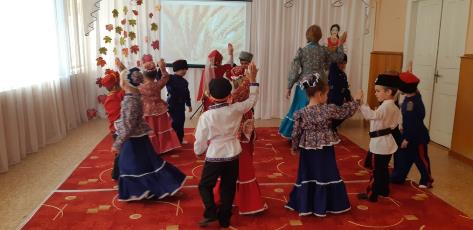 Знакомство с пословицами и поговорками о хлебеРебёнок: Праздник хлеба мы встречаемКруглым пышным караваем,Он на блюде расписномС белоснежным рушником.Каравай заводит дружбу,С тем, кто с детства любит труд.Если ты с работой дружен –Выходи смелее в круг.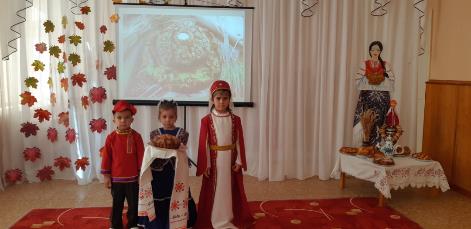 Дети выстраиваются в хоровод под слова ведущего.Ведущий:Это наш обычай вечный – из далёкой стариныГостя доброго встречаем караваем из печи!Исполняется хороводная игра «Каравай»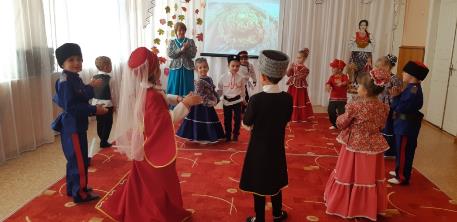 После игры каравай ставится на стол у центральной стены. Дети под музыку проходят на стульчики.Ведущий: В хлебе вся сила русская! Поэтому не зря так много сложено о нём песен, пословиц, поговорок и загадок. Отгадаете их?У хлеба есть сестренки и братья,Предлагаю их скорее отгадать я!Все родственники эти из муки,Замеси скорее тесто и пеки!1. Если буханку ножом измельчить,Эти кусочки в печи подсушить,Смело с собою в поход их бери,Ведь получаешь всегда… (Сухари.)2. Тесто заварено прямо на печке.Белый пшеничный хлебец, как колечко.Ешь ты и вечером, и спозаранкуСладкую, сытную чудо-… (Баранку.)3. Это печенье в глазури обычно,В виде лепешки, фигурки привычной.Сладкое, мятное… Ставь быстро чайник,Если к столу принесет кто-то… (Пряник.)4. Белый хлебец, на баранку похожий,Толстый, весь в маке и стоит дороже.В чашечку кинь рафинада ты кубик,Ешь не спеша с чаем толстенький… (Бублик.)5. Сдобная булочка и завитая,Формой восьмерочку напоминает.Пышут румянцем верхушка, бочок —Это же русский витой… (Кренделек.)6. Маленькая, тонкая, сухая…Саша, в кулачке ее сжимая,По шоссе идет, сережки в ушках,В кулачке, все точно знают… (Сушка.)7. Белый хлеб продолговатый,И воздушный, словно вата.Сверху в рубчиках весь он.Это — нарезной… (Батон.)Игра «Кто быстрее соберет колоски».На полу в хаотичном порядке разложены колоски. По музыкальное сопровождение дети собирают колоски.Игровая задача: по окончании музыки успеть первым взять колосок.Материал: колоски, на один меньше, чем игроков.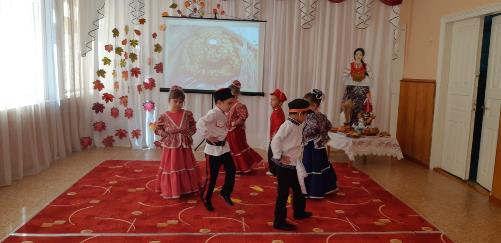 Игра-эстафета «Кто скорее отвезёт зерно на элеватор»Цель: воспитывать дружеские взаимоотношения между детьми, развивать крупную моторику руки.Игровая задача: быстрее соперника накрутить веревку на палку.Материал: 2 машинки на веревке с зернами пшеницы.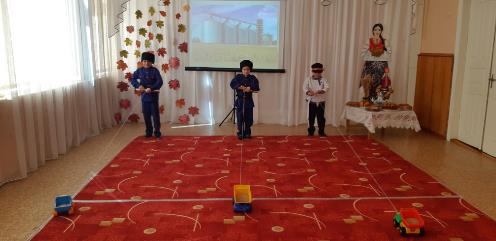 Командная игра «Собери каравай» (пазлы)Цель: развивать умение радоваться результатам коллективного труда, развивать умение действовать в команде.На двух столах в конвертах лежат разрезные картинки с изображением каравая. Необходимо быстрее и аккуратнее соперников собрать изображение.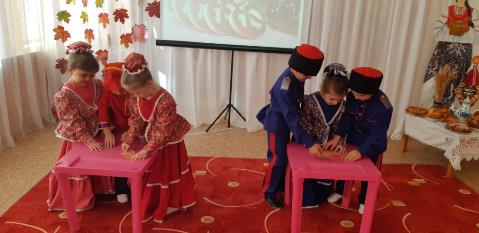 Ведущий: Хлеб – главное богатство нашей страны и его нужно беречь.Слава хлебу на столе!Слава миру на земле!Слава тем, кто хлеб растил,Не жалел трудов и сил!Слава им, привет от нас.До свиданья! В добрый час!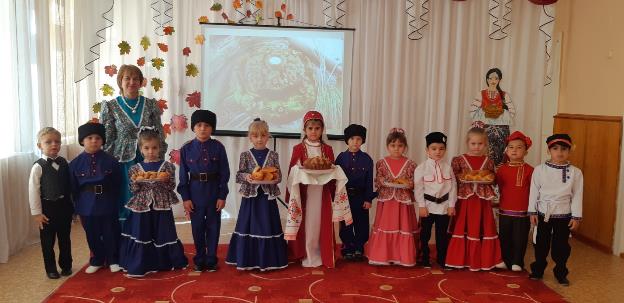 